DIFFERENCES OF DATA IN THE ORIGINAL NETCDF FILE (filter_ta.nc), THE CONVERTED_PRESSURE LEVELS_NETCDF FILE (ta4.nc)& THE GRIB FILE (ta5.grb)Link of data files:http://www.mediafire.com/file/v8v2zq5gpo0w2mu/filter_ta.nc/filehttp://www.mediafire.com/file/xek5996ubj8u4tx/ta4.nc/filehttp://www.mediafire.com/file/iiubaeglx19cky9/ta5.grb/fileSTEPS TO OBTAIN THE GRIB FILEExtract data in wanted time rangecdo -seltimestep,3996/4012 ta_6hrLev_GFDL-ESM2M_rcp45_r1i1p1_2011010100-2015123123.nc filter_ta.ncChange time unit from “days” to “hours”cdo -settunits,hours filter_ta.nc ta0.ncInvert the height levelscdo invertlev ta0.nc ta1.ncFind out the surface pressurencdump -v p0 filter_ta.nc | grep "p0 ="p0 = 101325;Obtain the hybrid level coefficientCreate a Z-axis description file (myzaxisinvert.dat)zaxistype = hybrid
size = 24
levels = 1 2 3 4 5 6 7 8 9 10 11 12 13 14 15 16 17 18 19 20 21 22 23 24
vctsize = 50
vct = 100.000000 903.446472 3474.794189 7505.555664 12787.243164 19111.369141 21854.927734 22884.187500 22776.306641 21716.160156 20073.296875 18110.511719 16004.783203 13877.625000 11812.544922 9865.883789 8073.972656 6458.083496 5027.989746 3784.608398 2722.008545 1828.975220 1090.239624 487.459503 0.0000000.000000 0.000000 0.000000 0.000000 0.000000 0.000000 0.043568 0.110228 0.192225 0.281766 0.369500 0.453235 0.531625 0.603873 0.669556 0.728518 0.780802 0.826599 0.866215 0.900041 0.928536 0.952214 0.971625 0.987352 1.000000Set z-axis info cdo setzaxis,myzaxisinvert.dat ta1.nc ta2.ncInterpolate to pressure levelsexport EXTRAPOLATE=1cdo ml2pl,100000,97500,95000,92500,90000,87500,85000,82500,80000,77500,75000,70000,65000,60000,55000,50000,45000,40000,35000,30000,25000,22500,20000,17500,15000,12500,10000,7000,5000,3000 -selname,ta ta2.nc ta3.ncDelete unused variablescdo delname,ps ta3.nc ta4.ncConvert NetCDF to GRIB$ cdo -b 16 -f grb setmissval,0 -chparam,-1,11 ta4.nc ta5.grb$ cdo sinfo ta5.grb   File format : GRIB    -1 : Institut Source   Ttype    Levels Num    Points Num Dtype : Parameter ID     1 : unknown  unknown  instant      30   1     12960   1  P16  : 11   Grid coordinates :     1 : lonlat                   : points=12960 (144x90)                              lon : 1.25 to 358.75 by 2.5 degrees_east  circular                              lat : -89.494 to 89.494 by 2.0111 degrees_north   Vertical coordinates :     1 : pressure                 : levels=30                              lev : 100000 to 3000 Pa   Time coordinate :  unlimited steps  YYYY-MM-DD hh:mm:ss  YYYY-MM-DD hh:mm:ss  YYYY-MM-DD hh:mm:ss  YYYY-MM-DD hh:mm:ss  2013-09-27 00:00:00  2013-09-27 06:00:00  2013-09-27 12:00:00  2013-09-27 18:00:00  2013-09-28 00:00:00  2013-09-28 06:00:00  2013-09-28 12:00:00  2013-09-28 18:00:00  2013-09-29 00:00:00  2013-09-29 06:00:00  2013-09-29 12:00:00  2013-09-29 18:00:00  2013-09-30 00:00:00  2013-09-30 06:00:00  2013-09-30 12:00:00  2013-09-30 18:00:00  2013-10-01 00:00:00filter_ta.nc  - level1tas4.nc  - level1tas5.grb - level1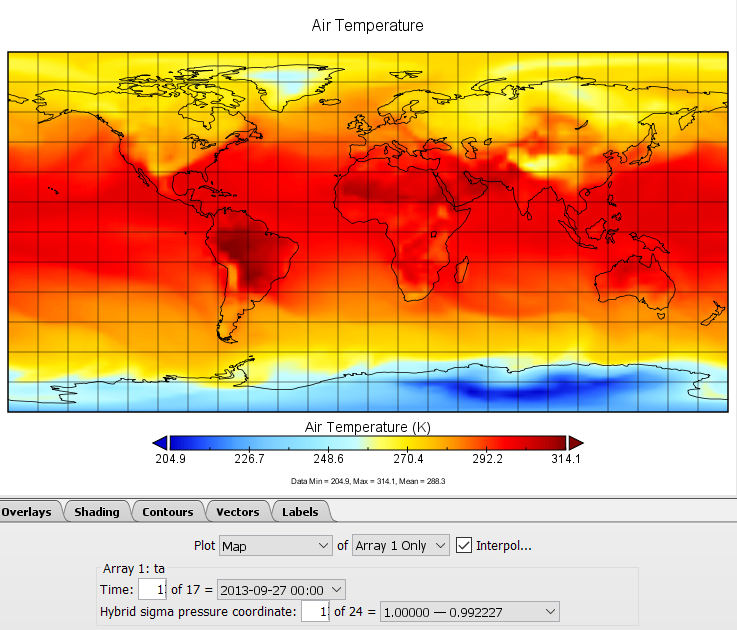 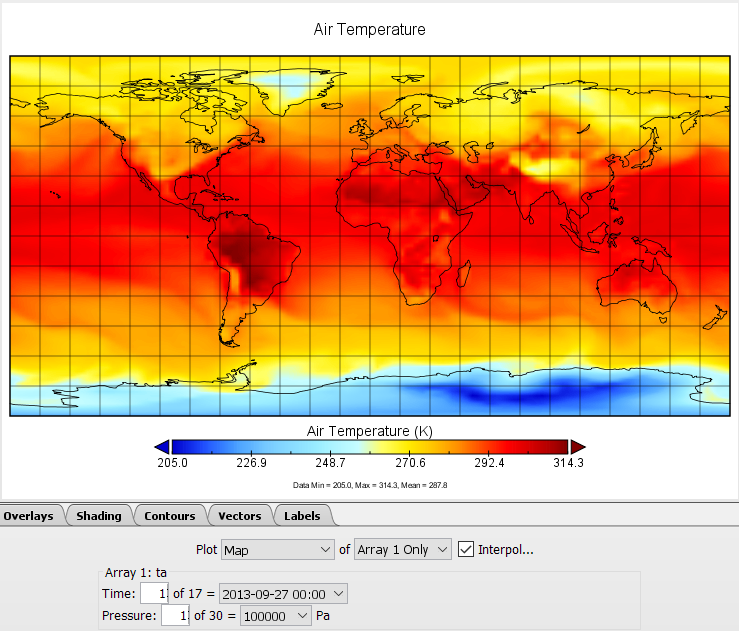 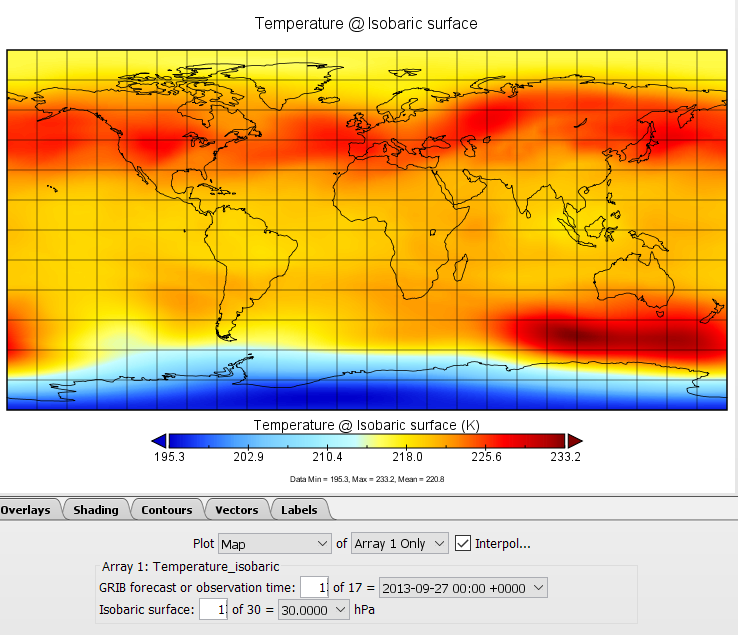 filter_ta.nc – level 24tas4.nc– level30tas5.grb  - level30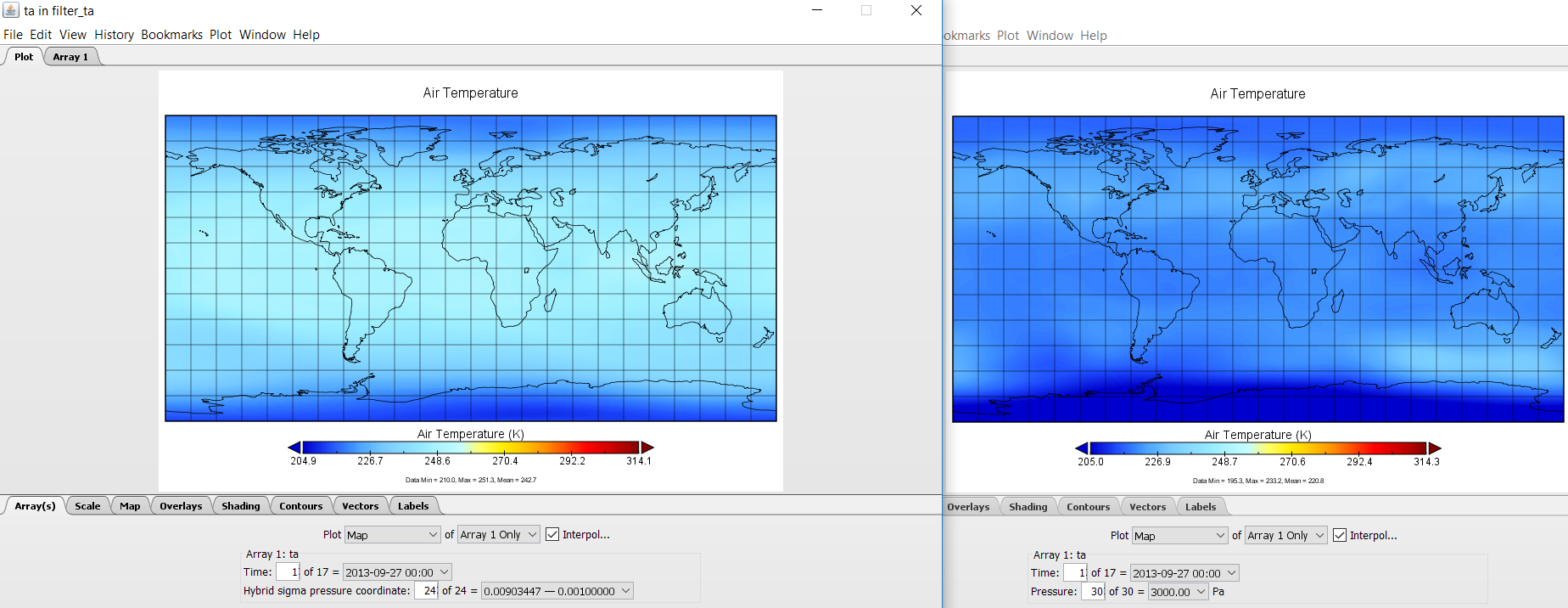 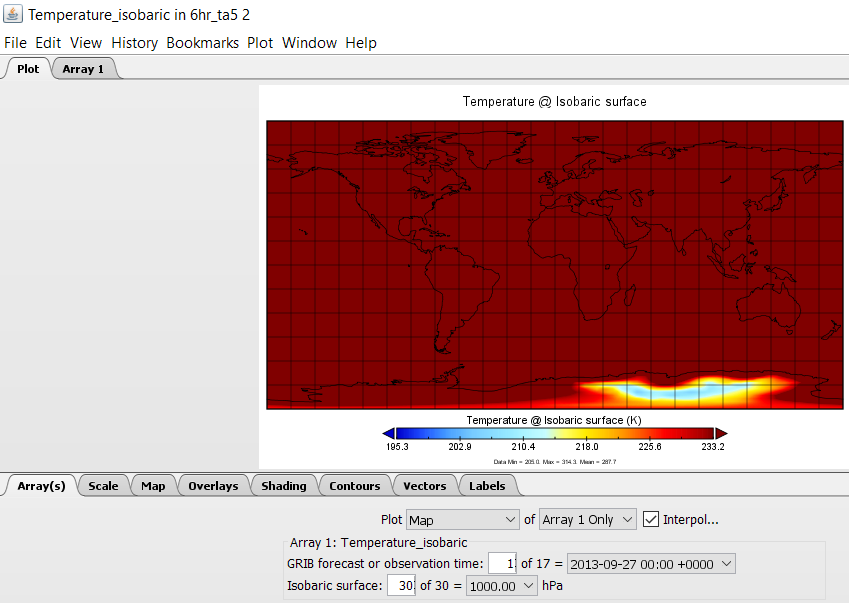 